　令和　　年　　月　　日送信先：水俣市立水俣病資料館「水俣に学ぶ肥後っ子教室」御担当者　様住　所：〒８６７－００５５　水俣市明神町５３番地電　話：０９６６－６２－２６２１ＦＡＸ：０９６６－６２－２２７１「水俣に学ぶ肥後っ子教室」事前学習・質問事項等連絡用紙連絡用紙の記入上の留意点等について連絡用紙は、水俣市訪問学習を行う学校と水俣病資料館の連携を図り、水俣市訪問学習を充実させるために「水俣に学ぶ肥後っ子教室」に参加する全ての小学校で、使用していただくものです。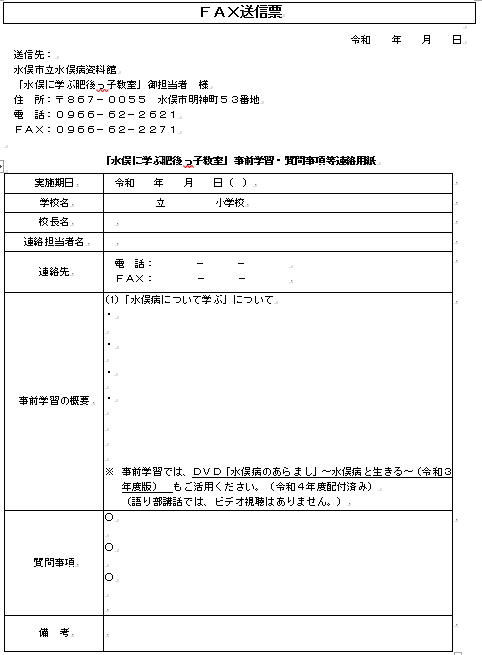 実施期日令和　　年　　月　　日（　）学校名　　　　　立　　　　　小学校校長名連絡担当者名連絡先電　話：　　　　－　　　－　　　　ＦＡＸ：　　　　－　　　－　　　　事前学習の概要(1)「水俣病について学ぶ」について・・・・事前学習では、ＤＶＤ「水俣病のあらまし」～水俣病と生きる～（令和３年度版）　もご活用ください。（令和４年度配付済み）（語り部講話では、ビデオ視聴はありません。）質問事項○○○備　考